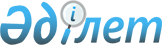 Об утверждении государственного образовательного заказа на дошкольное воспитание и обучение, размера родительской платы на 2019 год
					
			С истёкшим сроком
			
			
		
					Постановление акимата Сарыкольского района Костанайской области от 16 июля 2019 года № 147. Зарегистрировано Департаментом юстиции Костанайской области 19 июля 2019 года № 8592. Прекращено действие в связи с истечением срока
      В соответствии с пунктом 2 статьи 31 Закона Республики Казахстан от 23 января 2001 года "О местном государственном управлении и самоуправлении в Республике Казахстан", подпунктом 8-1) пункта 4 статьи 6 Закона Республики Казахстан от 27 июля 2007 года "Об образовании" акимат Сарыкольского района ПОСТАНОВЛЯЕТ:
      1. Утвердить государственный образовательный заказ на дошкольное воспитание и обучение, размер родительской платы в дошкольных организациях образования Сарыкольского района на 2019 год, согласно приложению к настоящему постановлению.
      2. Государственному учреждению "Отдел образования акимата Сарыкольского района" в установленном законодательством Республики Казахстан порядке обеспечить:
      1) государственную регистрацию настоящего постановления в территориальном органе юстиции;
      2) в течение десяти календарных дней со дня государственной регистрации настоящего постановления направление его копии в бумажном и электронном виде на казахском и русском языках в республиканское государственное предприятие на праве хозяйственного ведения "Институт законодательства и правовой информации Республики Казахстан" для официального опубликования и включения в Эталонный контрольный банк нормативных правовых актов Республики Казахстан;
      3) размещение настоящего постановления на интернет-ресурсе акимата Сарыкольского района после его официального опубликования.
      3. Контроль за исполнением настоящего постановления возложить на заместителя акима Сарыкольского района по социальным вопросам.
      4. Настоящее постановление вводится в действие по истечении десяти календарных дней после дня его первого официального опубликования. Государственный образовательный заказ на дошкольное воспитание и обучение, размер родительской платы на 2019 год 
					© 2012. РГП на ПХВ «Институт законодательства и правовой информации Республики Казахстан» Министерства юстиции Республики Казахстан
				Приложение
к постановлению акимата
от 16 июля 2019 года № 147
№ п/п
Административно-территориальное расположение организаций дошкольного воспитания и обучения (поселок, село)
Наименование организации дошкольного воспитания и обучения
Государственный образовательный заказ на дошкольное воспитание и обучение
Государственный образовательный заказ на дошкольное воспитание и обучение
Размер родительской платы в дошкольных организациях образования в месяц (тенге)
№ п/п
Административно-территориальное расположение организаций дошкольного воспитания и обучения (поселок, село)
Наименование организации дошкольного воспитания и обучения
Количество воспитанников организаций дошкольного воспитания и обучения
Средняя стоимость расходов на одного воспитанника в дошкольных организациях в месяц (тенге)
Размер родительской платы в дошкольных организациях образования в месяц (тенге)
1
поселок Сарыколь
Частное учреждение "Arman"
150
30578,89
до трех лет – 6 000 от трех лет – 7 000
2
поселок Сарыколь
Частное учреждение "Жастык"
160
30578,89
до трех лет – 6 000 от трех лет – 7 000
3
село Маяк
Государственное коммунальное казенное предприятие "Ясли-сад "Бөбек" отдела образования акимата Сарыкольского района
30
40959,21
до трех лет – 5 000 от трех лет – 6 000
4
село Комсомольское
Государственное коммунальное казенное предприятие "Ясли-сад "Лика" отдела образования акимата Сарыкольского района"
47
40959,21
до трех лет – 5 000 от трех лет – 6 000
5
село Островное
Мини-центр с неполным днем пребывания при коммунальном государственном учреждении "Островная начальная школа отдела образования акимата Сарыкольского района"
9
8349,84
6
село Ермаковка
Мини-центр с неполным днем пребывания при коммунальном государственном учреждении "Ермаковская начальная школа отдела образования акимата Сарыкольского района"
4
8349,84
7
село Сорочинка
Мини-центр с неполным днем пребывания при коммунальном государственном учреждении "Сорочинская основная школа отдела образования акимата Сарыкольского района"
10
8349,84
8
село Косколь
Мини-центр с неполным днем пребывания при коммунальном государственном учреждении "Коскульская начальная школа отдела образования акимата Сарыкольского района"
3
8349,84
9
село Новое
Мини-центр с неполным днем пребывания при коммунальном государственном учреждении "Краснознаменская начальная школа отдела образования акимата Сарыкольского района"
9
8349,84
10
село Барвиновка
Мини-центр: группа с полным днем пребывания при коммунальном государственном учреждении "Барвиновская средняя школа отдела образования акимата Сарыкольского района"
15
27935,93
10
село Барвиновка
группы с неполным днем пребывания при коммунальном государственном учреждении "Барвиновская средняя школа отдела образования акимата Сарыкольского района"
33
8349,84
11
село Веселый Подол
Мини-центр с полным днем пребывания при коммунальном государственном учреждении "Весело-Подольская средняя школа отдела образования акимата Сарыкольского района"
30
27935,93
12
село Златоуст
Мини-центр: группа с полным днем пребывания при коммунальном государственном учреждении "Краснодонская средняя школа отдела образования акимата Сарыкольского района"
12
27935,93
12
село Златоуст
группа с неполным днем пребывания при коммунальном государственном учреждении "Краснодонская средняя школа отдела образования акимата Сарыкольского района"
8
8349,84
13
село Караоба
Мини-центр с неполным днем пребывания при коммунальном государственном учреждении "Основная школа имени Б.Утетлеуова отдела образования акимата Сарыкольского района"
9
8349,84
14
село Крыловка
Мини-центр с полным днем пребывания при коммунальном государственном учреждении "Крыловская средняя школа отдела образования акимата Сарыкольского района"
24
27935,93
15
село Большие Дубравы
Мини-центр с неполным днем пребывания при коммунальном государственном учреждении "Лесная средняя школа отдела образования акимата Сарыкольского района"
18
8349,84
16
село Соналы
Мини-центр с неполным днем пребывания при коммунальном государственном учреждении "Соналинская основная школа отдела образования акимата Сарыкольского района"
12
8349,84
17
село Севастополь
Мини-центр с неполным днем пребывания при коммунальном государственном учреждении "Севастопольская средняя школа отдела образования акимата Сарыкольского района"
15
8349,84
18
село Урожайное
Мини-центр с неполным днем пребывания при коммунальном государственном учреждении "Чеховская средняя школа отдела образования акимата Сарыкольского района"
17
8349,84
19
село Тимирязевка
Мини-центр с неполным днем пребывания при коммунальном государственном учреждении "Тимирязевская средняя школа отдела образования акимата Сарыкольского района"
31
8349,84
20
село Тагильское
Мини-центр с неполным днем пребывания при коммунальном государственном учреждении "Тагильская средняя школа отдела образования акимата Сарыкольского района"
25
8349,84
21
поселок Сарыколь
Мини-центр: группа с полным днем пребывания при коммунальном государственном учреждении "Ново-Урицкая средняя школа отдела образования акимата Сарыкольского района"
10
27935,93
21
поселок Сарыколь
группа с неполным днем пребывания при коммунальном государственном учреждении "Ново-Урицкая средняя школа отдела образования акимата Сарыкольского района"
5
8349,84
22
поселок Сарыколь
Мини-центр с неполным днем пребывания при коммунальном государственном учреждении "Урицкая средняя школа № 1 отдела образования акимата Сарыкольского района"
14
8349,84
23
поселок Сарыколь
Мини-центр с неполным днем пребывания при коммунальном государственном учреждении "Средняя школа имени Умирзака Султангазина отдела образования акимата Сарыкольского района"
12
8349,84